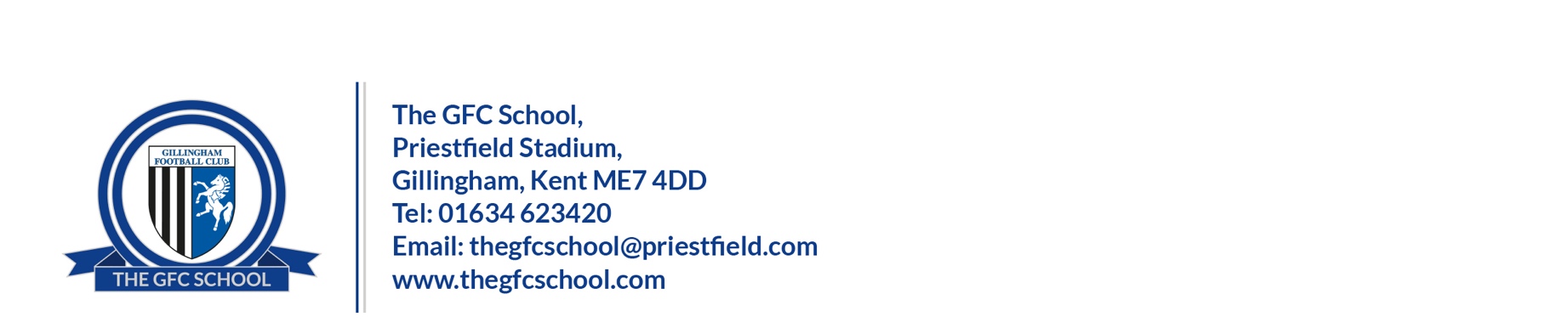 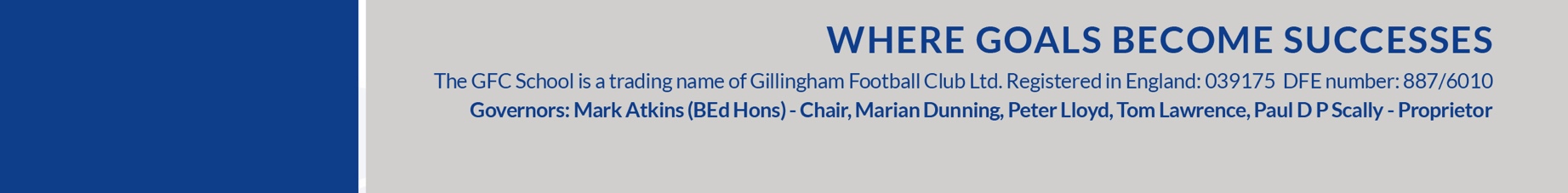 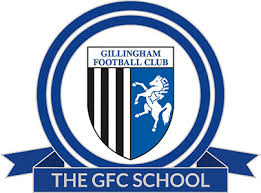 Job description: Cover SupervisorResponsible to Director of EducationGeneric responsibilities: Carrying out the professional duties of a cover supervisor as circumstances may require and in accordance with school policies, under the direction of the Director of Education. Promoting the achievement of high standards through effecting mentoring, teaching and learning within subject areas, preparation and evaluation Modelling the vision and values of the school. Being part of the team of The GFC School.  Receiving and acting on feedback to build on the strengths and improve personal performance within the school systems. Recognising, promoting and celebrating diversity. Main duties and responsibilities: Providing cover across the curriculumPreparing relevant and appropriate learning experiences in conjunction with other staff. Delivering intervention programmes to individuals, assisting in the development of suitable intervention material and records.Liaising regularly with teachers to inform them of progress and provide relevant feedback. Attending meetings as required. Working with other professionals.Working in a T.A capacity when requiredComplying with the school’s Child Safeguarding Procedures including regular liaison with the  Designated Safeguarding Lead over any safeguarding issues or concerns and taking part in regular training Complying with the schools policies and procedures at all times. Undertaking other reasonable duties (with competence and experience) as requested, in accordance with the changing needs of the organisation.  Taking part in staff development programme and continuing professional development as requiredThe GFC School is committed to safeguarding children and promoting the welfare of children and young people and expects all trustees, staff and volunteers to share this commitment. All successful candidates will be subject to an Enhanced Criminal Record Disclosure from the Disclosure and Barring Service along with other relevant employment checks, including overseas criminal background checks, where applicable. All new trustees, employees and volunteers will be required to undertake safeguarding training on induction which will be regularly updated in line with statutory guidance.EssentialDesirableQualificationsEducated to A Level standardWillingness and ability to obtain and/or enhance qualifications and training for development in the postExperienceWorking in a school environment.Experience and knowledge of issues affecting students and young people and how to offer supportive assistanceWorking with students who have a variety of special educational needs.Skills and KnowledgeExcellent communication and listening skills Ability to be flexible and respond to changes within the schoolAbility to respect and maintain confidentiality Working knowledge of standard computer packages - word processing, email and spreadsheets Good time management and organisational skills Ability to work with students and have a real interest in the issues faced by themA positive attitude and the ability to act as a role modelThe ability to provide guidance and constructive feedback.Knowledge and understanding of special educational needsProven skills in mentoring, advising, supporting or guidance work, in a formal setting